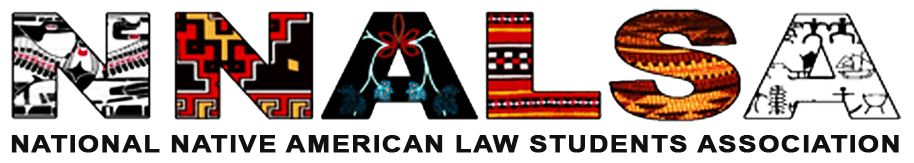 NNALSA Executive BoardApril 12, 2019 11:00 amSandia Resort, FedBar ConferenceAgenda Roll Call 13 out of 13, we have quorum Board Member IntroductionsPresident – Brian GarciaRising 3LPascua YaquiWorked in politics then went to law schoolInterest: election protection, Native vote, access to educationOn school board, first Native on the boardVP – Cora TsoRising 3LNavajoInterest: access, politicsTreasurer – Andy SnowballMuskogee CreekFormer area 8 repNo NALSA chapter at law schoolCreighton LawDetail oriented Interested in annual conference committeeInterest: food law, food deserts, traditional foodPR – Jordan OglesbyRaising 3LUNMTribal development and financeInterested in Moot Court committeeSecretary – Julia GiffinRising 3LCornellInterest: VAWA and MMIWArea 1 – Paulene Abeyta UofANavajoUn the school boardExperience with government and hospitalityInterested in fundraising committee, annual conference, and PR committeeArea 2 – MacArthur Stant UNMFormerly a teacherInterest is increasing access to the different generationsInterested in Moot Court CommitteeArea 3 – Victoria Wilson-BurnsUsed to work in insurance Former paralegalOklahoma Indian Legal resources, focusing on wills and estates, working there for the summer as wellWants to work for Chickasaw in futureInterest: Intertribal communicationArea 4 – Austin MooreRising 3LMSUInterest: Federal recognitionArea 5 – Amber HollandUNM rising 3LLumbeeInterests: service Area 6 – Mari HulbuttaColumbia LawChickasaw Legislative fellow at NCAIFormer Policy Specialist at Akin Gump working on media lawThis summer will be at Sheppard in LA focusing on IPInterested in Career Committee and Legal impact grant committeeInterests: Soft IP, worked on centralized system for own tribeArea 7 – Christina McDonoghAlaska NativeCornell LawPassionate about the talents within each person Used to teach Rising 2LArea 8 – Marissa SayetsittyInterests: Natural Resources, oil and gasInterested in advocacy committeeIdaho LawRising 2LMid-Year MeetingTabled until phone meetingCommittee Sign-upsWill sign-up on Google Sheet later in the monthInformation on Committees, more detailed descriptions to follow in an email after everyone has transitionedAnnual Conference Committee: Plans the conferences (mid-year and FedBar)Career Committee: Created the resume book, plans career panels, and  plans career fairsElection Committee: Runs the elections, all 3L members must be on the committee, no 2L members may join this committeeFundraising Committee: Raises the money for our conferences, grants, scholarships, etc.Indigenous Legal Impact Grant Committee: Determine which schooled to provide with funding to help them give back or host academic eventsMoot Court Rules Committee: Address any additional rules, amends the rules, answers questions about the rules at the competition, works on scoring the competition Chair – CoraOne representative from the host school must be on the committeeThree NNALSA members on committee, per the Moot Court RulesPublic Relations Committee: Helps the PR director to ensure we have lots of outreach Advocacy Committee: Engages NNALSA chapters and the board in the issues within our regions, establishing advocacy campaigns, within our policies (cannot be partisan)Monthly Call TimeFirst Sunday 6 PM ESTGoals for the YearKeep in mind: Take care of yourself, do not burn outBrian will send an email out to get everyone’s top 3 goalsMembership RequirementsWant to reexamine membership requirements this year as we are at the organization’s 50th yearTabled until first phone meeting What to consider:DuesWho is Native? (indigenous peoples generally, Native Americans, etc.)Two tier membership systemPlease read through the current membership policy prior to the next meetingOther Concerns to Address at the Next MeetingRecruitmentTry to recruit earlier to avoid people joining at the very last minutePossibly provide membership benefitsRegistration packetsStickersPay a little extra and get a t-shirtLook into other non-profit memberships and their benefits rather than treating it like a student organizationCollecting FundsLook into a way to not have a service charge to pay dues50th Anniversary Things to ConsiderWhat does this mean?What should we do?Floating membersEnsure the floating members are getting informationGet their contact info to area reps to ensure they are kept in contactFacebook PagesGood resource to keep in contactMake coalitions and groups to keep people up-to-date on what is happeningFacebook group and group message for NNALSA 2019-2020 BoardCora will be adding people to theseIf you have not done so add Cora on Facebook so she can ensure you get into these groupsReach out if you have not been added to the groupBoard Members Who Have Not Transitioned (No access to e-mail account)MarissaJulia AndyVictoria Chrissy BrianEmailsGet familiar with drivePersonalize to yourselfSet the account name to your own nameMake your cellphone the new recovery numberChange the passwordMore details on what all is necessary will be sent once Julia has access to her e-mail account Record of Attendance and Voting Board MemberPresentMotion By: Paulene AbeytaSecond By: Victoria Wilson-BurnsTo approve the agendaStatus: Approved Motion By: Amber HollandSecond By: Christina McDonoghTo table discussion of Mid-Year MeetingStatus: ApprovedMotion By: Paulene Abeyta  Second By: Victoria Wilson-Burns  To use Google Sheets to sign up for committees  Status: ApprovedMotion By: Christina McDonogh  Second By: Amber HollandTo set call time to the first Sunday of the month, 6 PM ESTStatus: ApprovedMotion By: Austin Moore  Second By: Cora Tso  To table the discussion of membership requirements   Status: ApprovedMotion By: Paulene Abeyta  Second By: Cora Tso Adjourn   Status: ApprovedPresident / Brian GarciaYesYesYesYesYesYesYesVice President / Cora TsoYesYesYesYesYesYesYesTreasurer Andy SnowballYesYesYesYesYesYesYesSecretary / Julia Giffin YesYesYesYesYesYesYesPR Director / Jordan OglesbyYesYesYesYesYesYesYesArea 1 / Paulene AbeytaYesYesYesYesYesYesYesArea 2 / MacArthur StantYesYesYesYesYesYesYesArea 3 / Victoria Wilson-BurnsYesYesYesYesYesYesYesArea 4 / Austin MooreYesYesYesYesYesYesYesArea 5 / Amber Hollans YesYesYesYesYesYesYesArea 6 / Mari HulbuttaYesYesYesYesYesYesYesArea 7 / Christina McDonoghYesYesYesYesYesYesYesArea 8 / Marissa SayetsittyYesYesYesYesYesYesYes